МАМАЙ НЕГІЗГІ МЕКТЕБІ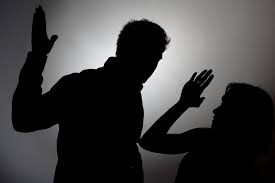 «ОТБАСЫНДАҒЫ ЗОРЛЫҚ-ЗОМБЫЛЫҚҚА ЖОЛ ЖОҚ»/дөңгелек үстел, 7-8-сыныптар/Сынып жетекшісі: Хойчбай Ермурат2020 жылТақырыбы /дөңгелек үстел, 7-8-сынып/ : «Отбасындағы зорлық-зомбылыққа жол жоқ!»Мақсаты: Қазіргі кездегі балалар және үлкендердің де отбасындағы зорлық-зомбылықтың алдын алу. Отбасындағы зорлық зомбылыққа жол бермеу. Кәмелеттік жасқа толмағандар арасында құқық мәдениеті, бала құқықтары туралы конвенцияның негізгі ережелері туралы білім деңгейін арттыру.Міндеті:  Қоғамда зорлық-зомбылықтың болмауына ықпалын тигізіп, балаларға, әйелдерге, қарттарға барлық адамдарға құрметпен қарау көзқарасын қалыптастыру.Кіріспе сөз. Мұғалім:  Отбасы - шағын мемлекет десек, бұл оның қоғамдағы алар орнына қарай айтылса керек. Осы бір ғибратты сөз босағаның берік, шаңырақтың биік болуын, халық санының көбейіп, қоғам байлығының еселеп артуына тигізер ықпалы бар болғандықтан да отбасын шағын мемлекетке теңесе керек. Өкінішке қарай, түрлі жағдайларға байланысты шаңырақтың шайқалып, бейкүнә сәбилердің жаутаңкөзге айналып жататын кездері де аз емес. Әрине, берекесі мен бірлігі жоқ, күндегі айқай шудан шаршаған әйелдердің көбі ажырасуға мәжбүр болады.«Тәрбие тал бесіктен басталады» - десек, отбасындағы ұрпақ тәрбиесі ешуақытта қоғамды бей-жай қалдырған емес. Тұрмыстық зомбылықта көбіне зардап шегетін әйелдер мен жас балалар. Заң тұрғысында да бірқатар өзгерістер енгізілген. Мәселен, әйелге қол жұмсағандығын  растайтын құжаттар болса, әкімшілік жазаға тартумен қатар, 15 күндік абақтыға жабу да қаралған. 10-15 тәулік қамауда отырып шыққан адам үйіне оралады. Ашынған отағасы әйелге қол көтеруін бұдан кейін еселей түсуі де мүмкін. "Әйелдерді қорғау" орталығына қолдау іздеп келген әйелдердің де саны көбейе түскен. Балалар да үйінде, мектепте және басқа да қоғамдық мекемелерде күнделікті қатыгездікпен және зорлық-зомбылықпен ұшырасып отырады. Алайда, осы кезге дейін қоғам бұл проблемаға зейін қойып көрген жоқ. Бала үшін ата-анасының үйі әрқашан ең қауіпсіз жер бола бермейтінін айғақтайтын фактілер жиі кездеседі. Балаларға, әсіресе кішкентай балаларға зорлық-зомбылықтың үй, отбасы ішінде көрсетілуі көзге түсе қоймағандықтан, көп жағдайда мойындалмайды. Бұл отбасының басқа мүшелері сияқты қорғалу құқығы бар жаннан гөрі, ата-анасының меншігі ретінде қалыптасудың салдары. Дөрекілік, балаға күш көрсету, балалардың бағдарын өзгерту, зорлық-зомбылықтың дамуын тудырады және қылмысты тудырады.Ол өз-өзіне қол жұмсауға келеді немесе бала тағдырын бұзады.ІІ. Негізгі бөлім:Арайлым: Қоғам үшін бастысы – тәуелсіздік, адам үшін - бас бостандығы және уайым- қайғысыз өмір. Оның кепілі – заңдылық. Тәуелсіздік төрімізден орын алған қоғамымыздағы ең басты құндылық – адам бостандығы. Адам және адамзаттың құқықтары мен бас бостандықтарын қамтамасыз ету және қорғау – конституциялық заңдылықтың басты талабы. Қазақстанда салауатты өмір салтына қол жеткізудегі, денсаулықты сақтау мен нығайтудағы басты міндеттердің бірі - бала құқығын қорғау, зорлық-зомбылыққа қарсы күрес жүргізу. Зорлық – зомбылық құқықта «Бір адамның екінші бір адамға, оның жеке басына тиіспеушілік құқығын бұзатын тәни және психикалық ықпал жасауы» делінген. Ол тән азабын шектірген зорлық және жан азабын шектірген зорлық болып бөлінеді.Амир:Тән азабын шектірген зорлық – адамның ағзасына тікелей әсер ету, ұрып- соғу, денесіне зақым келтіру, тағы басқа. Тән азабын шектірген зорлықтың салдарынан жәбірленушінің денсаулығына зиян келтірілуі мүмкін.Жан азабын шектірген зорлық- жәбірленушінің қарсылық көрсетуіне, өз құқықтары мен мүдделерін қорғауына деген ерік жігерін жасыту үшін қорқыту, адамның психикасына әсер ету. Жан азабын шектірген зорлық жүйке ауруына немесе тіпті жан ауруына ұшыратуы мүмкін.Қайырбек:Адамның өмірі мен денсаулығына қауіпті әдіс қолданылып жасалған қылмыстар «Қазақстан Республикасының Қылмастық кодексінің» тиісті баптарына сәйкес жауаптылық пен жазаны ауырлататын мән - жайлар болып табылады. Адам дүниеге келгеннен кейін оның өмірін, денсаулығын, тыныштығын біздің мемлекетіміздің Ата заңы қорғайды. Ал ата заңнан басқа балалардың құқығын қорғайтын заң бар ма? Әрине бар. 1989 жылдың 20- қарашасында Бала құқықтары туралы конвенция қабылданып, 1995 жылдың желтоқсан айында Елбасымыз Нұрсұлтан Әбішұлы Назарбаев «Бала құқығы туралы конвенцияға» қол қойды.Ильнара:Зорлық зомбылықтың түрлеріне тоқталар болсақ:Эмоциялық зорлық – балағаттау, қорлау, сөгу, балалардың жеке өміріне қол сұғу;Физикалық зорлық – отбасы мүшелерін мас күйінде немесе сау күйінде ұруды қолданатын эмоционалдық зорлық;Қауіп-қатер - отбасын тастап кетемін деп қорқыту, әйелін немесе баласын ұру, өз-өзіне қол жұмсауға итермелеу;Балаларды анасына қарсы-қолдану, әйелін өз балаларын ешқашан көрсетпейтіндігімен қорқыту, оған балаларды араластыру.Арайлым: Қазақ халқының дана сөзі бар: «Әйел адамға рухы әлсіз ер адам ғана қол көтереді»  бұны халық жазылмаған заң деп санап осы уақытқа дейін сақтап келеді, алайда өкінішке орай кейбір ер адамдар бұл заңды ұмытып кеткен сыңайлы.Амир: «Ата көрген оқ жонар, әке көрген тон пішер» демекші балаға отбасы тәрбиесінің берер әсері  мол. Тәрбиеге әсер ететін өскен орта мен ата- ананың тәрбиесі дұрыс болмаса, жаман әсерлер адамды азғырып, түрлі жаман мінезді жұқтырады деп ойлаймын.Қайырбек: Дұрыс айтасың, Амир,  «Жақсыдан жаман туады, бір аяқ асқа алғысыз, Жаманнан жақсы туады адам айтса нанғысыз» демей ме халқымыз. Отбасындағы ата- ананың мінез- құлқы – баланың көз алдындағы үлгі, өнеге алатын, оған қарап өсетін нысанысы десем артық айтқаным емес шығар.Ильнара: Ия,  достар, сонымен қатар, нашақорлық, темекіге, ішімдікке әуестік, бұзықтық жолға түсіп,  зорлық- зомбылық жасауға мүмкіндік туғызады, еңбек етуге, қоғамға, денсаулыққа, ұрпаққа, отбасына зиян тигізеді деген ой қосқым келеді.Арайлым: Салауатты өмір сүрудің бір негізгі күрделі мәселесі – жаман қылықтардан, яғни зорлық-зомбылықтан аулақ болу. Ішімдікке үйір адам ақыл есінен айырылып, қасындағы адамдарға зиянын тигізеді, отбасына ойран салады, отбасы мүшелеріне оғаш қылықтар көрсетіп мазасын алады. Бұл баланың психологиясына кері әсерін тигізеді. Бала өзіне керекті рухани дүниенің барлығын қоршаған ортадан алады.Амир: Зорлық – зомбылық тәрбиесіздіктен де туындайды. Бұның дәлелі ретінде ұлы ғұламалардың мынадай сөздерін ұсынамын. «Тәрбиесіздік – ол адамзаттың қас жауы, тәрбиесіз берілген білім келешекте адам өміріне апат әкеледі» деген ұлы бабамыз Әбу Насыр әл-Фараби. «Тәрбиеге әсер беретін нәрсе – өскен орта, ата-ананың тәрбиесі», «Сүтпен кірген сүйекпен кетеді» бала жасында қандай тәрбие алса, ержеткенде сол әдет қалмайды деген Жүсіпбек Аймауытов.Мұғалім: Зорлық – зомбылықтың баланың мінез-құлқына әсер ету ерекшеліктері бар. Ата-анасы және басқа да заңды өкілдері ата-аналық құқықтарын жүзеге асырған кезде баланың дене және психикалық денсаулығына , оның имандылық дамуына зиян келтіруге құқығы жоқ. Баланы тәрбиелеу тәсілдерінде баланың адамдық қадір-қасиетіне менсінбей қатал, дөрекі қарау, оны қорлау немесе қанау болмауға тиіс.Балалар құқығын қорғау – егемен еліміздің басты құндылықтарының бірі. Сол үшін өскелең ұрпақтың дұрыс тәрбие алып, қоғамдағы құқытарының сақталуы жолында аянбай еңбек етуі керек. Балалардың өмір сапасын жақсарту- ертеңгі болашақтың кепілі. Сондықтан да балалардың құқықтарын қорғау мәселесі қашанда өзекті болып қала бермек.Қорытынды бөлім:Бала құқықтары туралы Конвенциядан...Мемлекет әрбір баланың аман-сау өсіп, жан-жақты дамуын қамтамасыз етеді.Бала өмірге келе салысымен тіркеуге алынады және өзіне есім мен азаматтық алуға құқылы.Әрбір бала өз отбасында, ата- анасымен бірге өмір сүруге құқылы.Бала тынығуға және мәдени демалуға құқылыӘрбір баланың ой- пікір, ар- ождан және дін еркіндігіне құқығы бар.Бала денсаулығын сақтауға, емделуге құқылы.Бала өз ойын еркін айтуға құқылы.Мұғалім: Құрметті  дөңгелек үстелге  қатысушылар! Бүгінгі «Отбасындағы зорлық-зомбылыққа жол жоқ» атты жұмысымызды былай қорытындылағым келеді.Немістің ұлы ақыны Гете серуенге шығарда қалтасына түрлі гүлдердің тұқымын салып алып, шалғындардан, орманнан өткенде, тауға шыққанда гүл тұқымдарын сеуіп жүретінді жаны сүйетін. Оның жүрген жерлерінен мезгілі жеткенінде керемет гүлдер өсіп шығатын.Гете сепкен гүл ме, әлде табиғи жолмен өздері көктеді ме , оны білу міндетті емес. Дегенмен сұлулық әлемі, әсемдік әлемі байыды. Сол сияқты дүниеде зорлық – зомбылық болмаса адам өмірі, адамзат дүниесі сұлу да әсем болар еді.Оқушылардың анты:Әлемнің бір адамы ретіндеАқ жүрегіммен сөз беремін.Өзіме, жанымдағыларғаКүннің шуағын сыйлаймын!Гүлдің нәзіктігін сыйлаймын!Қараңғыны нұрландырамын!Суықты жылытамын!Егерде маған қиын жағдай болса да жасымаймын!Әр күні өзімнің жан дүниемді таза ұстаймын!Менің жүрегім әр күні қуанышқа толы болмақ!Жүрегім махаббат пен мейірімге бөленеді.Әрқашан жақсылық жасауға тырысамынКелер күннің шұғылалы боларына сенемін!Сауалнамамен аяқталады«Зорлық – зомбылық туралы мен не ойлаймын» сауалнамасы
- Қымбатты дос! Бұл сауалнама жасырын түрде, балалардың құқығын қорғаудағы проблемаларды анықтап және осы мәселе бойынша балалардың көзқарасын білу үшін жүргізілуде. Сұрақтарға шынайы жауап беруіңізді сұраймыз.(Жауап белгілегенде бірнеше нұсқаны белгілеуге болады)
Өзің туралы мәлімет:
- Жасың нешеде?                           ...............
- Отбасыңда неше адам бар? .........................................................................
1. «Зорлық»  деген сөзді қалай түсінесің?
- тек күш көрсету
- қол жұмсау
- мәжбүрлеу
- қорқыту
- адамның құқығына қысым жасау
- менсінбеушілік
- кемсіту
- қатігездік
- ауру келтіру
- өмір сүруге қауіп төндіру
- өз жауабың        ................................................................................................
2. Сенің ойыңша, қай жерлерде, кімнен бала қорлық - зорлыққа тап болуы мүмкін?
- отбасында, жақын адамдардан
- көшеде, бейтаныс адамдардан
- мектептегі оқушылардан
- достарынан
- өз жауабың     ....................................................................................................
3. Қиын жағдайда не істейсің?
- Әке-анамнан көмек сұраймын
- Өз проблемамды өзім шешуге тырысамын
- Ата - анамды мазалағым келмейді
- Сынып жетекшіге жолығамын
- Психологқа жолығамын
- Әлеуметтік педагогқа жолығамын
- Милицияға барамын
- Директорға барамын
- Шыдауға тырысамын
- Достарыммен шешемін
- Туған - туыстарыммен
- Өз жауабың       ....................................................................................................
4. Ата - анаңмен қарым - қатынасың қандай?
- ата - анам досым
- жақсы қарым - қатынастамын
- түсінбеушілік пен даулар болып тұрады
- менсінбеушілікпен қарайтын сияқты
- қол көтереді
- әкем мен анам менен алыс
- өз жауабың          .................................................................................................
5. Жазалау  барысында көбіне  қандай  шара  қолданады?
- ұрысады
- ұрады
- ақша бермейді
- достарыммен сөйлестірмейді
- телевизор, компьютер қарауға тиым салады
- еш уақытта жазаламайды
- түсіндіріп, көндіргісі келеді
- желкемнен түйеді, шапалақпен ұрады
- дұрыс еместігін түсіндіргісі келеді
- өз жауабың          ...........................................................................................
6. Әке - анаңның жазалауымен келісесің бе?
- иә
- иә, деп айтуға болады
- жоқ
- жоқ,  деп айтуға болады
- өз жауабың       ...................................................................................................
7. Бір нәрсеге ашуланып, сенен өш алған уақыттары болды ма?
- иә,  ондай жиі болып тұрады
- айта алмаймын
- кейде
- еш уақытта
- өз жауабың   ....................................................................................................
8. Өзің ата - ана болғанда өз балаларыңды жазалайсың ба?
- иә
- жоқ
9. Әке - анаң келесіге ниет білдіре ме?
Сені мақтауға ------------- Құшақтауға ------------ Сүюге   ------------------- Сені соғуға ----------- Үйден қууға ------------ Қараңғы бөлмеге қамауға  -------------------- 
10. Істеген үлкен қателіктерің үшін қандай жаза қолданады?
Анаң  ................................................................................................................ Әкең  .................................................................................................................
11. Өз жанұяңда  паналы, сүйікті екеніңді сезінесің бе?
- иә
- жоқ
12. Егерде адам зорлыққа тап болса, қандай мекемелерден көмек сұрай алады деп ойлайсың?     ...................................................................................
13. Біздің заманымызда баланы зорлықтан қорғау үшін қандай құжаттар бар?
..................................................................................................................................
Рахмет!!!